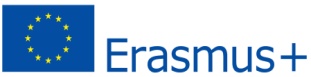 	APPLICATION  FORM“Erasmus program name:………………………………………………………………………………………………………”STUDENT’S PERSONAL DETAILSFirst name: ……………………………………………………………….Family name: …………………………………………………………….Birth date: ……………………………………………………………….Address:…………………………………………………………………..Email address: ………………………………………………………….Nationality: ………………………………………………………………..Phone numbers Personal (mobile) :……………………………………Mother’s: …………………………………………………..		Father’s:…………………………………………………………..MOTIVATIONAL LETTERExplain why you would like to take part in this project.  WHAT YOU KNOW ABOUT THE SUBJECT OF THE PROJECT.WHAT YOU CAN CONTRIBUTE  IN THIS PROJECT.continue on the back page if you need it